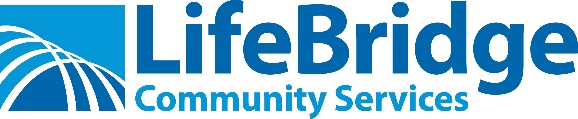 URBAN SCHOLAR SUMMER 2022 SOLICITUD DEL PROGRAMATodos los solicitantes y un padre / tutor serán entrevistados para un lugar en el programa.Estudiantes Apellido	______________________________ Nombre ______________________ Segundo Nombre ______________	Dirección postal _________________________________ Ciudad ________________________ Estado ____ Código postal _________Scholar’s Cell (if applicable) __________________________________ Fecha De Nacimiento:  MES ________ DÍA ______AÑO ______Grado en la escuela (otoño de 2022))   __________ Escuela_________________________________________________________Mi estudiante ha participado en:    Urban Scholars Programa después de la escuela	 Urban Scholars Campamento de veranoMi estudiante puede asistir todos los días de semana desde  8:30 – 3:30.  	____ Sí	_____ NoSi no puede asistir a todas las sesiones o si los horarios de llegada y salida serán diferentes, háganoslo saber abajo.El programa incluirá académicos / tutoría / iReady / liderazgo / trabajo en equipo, aprendizaje socioemocional / clubes / lecciones de música / y clases del programa de instrucción.Por favor, clasifique del 1 al 3 el enfoque del programa que le interesa a su académico:___ Arte				___ Exploración de Carrera/Emprendimiento___ Medios digitales___ Dando lo mejor de ti adelante: Cosmetología y Danza___  Robótica___ Deportes y Fitness___ STEM  (Ciencia, Tecnología, Ingeniería y Matemáticas)Raza/Etnia Del Académico: Asian    Black/African American   Hispanic   White	 American Indian/Alaska Native    Native Hawaiian/Other Pacific Islander    Género del académico:        Female          Male          Other		Talla de camiseta del académico:    Pequeño	   Mediano      Grande      x- Grande	 xx-GrandePadre/Tutor Legal #1 Nombre _________________________________ Apellido ____________________________________Relación con el académico ______________________________ Correo electrónico ________________________________________Teléfono celular ______________________Teléfono residencial ____________________ Teléfono del trabajo ___________________Dirección (si es diferente del académico)________________________________________________________________________Padre/tutor legal #1 Empleador/Desempleado/Jubilado _____________________________________________________________Dirección del empleador/Ciudad/Código postal ____________________________________________________________Nombre del académico _________________________________________________	Padre/Tutor Legal #2 Nombre _________________________________ Apellido ____________________________________Relación con el académico ___________________________________ Correo electrónico ______________________________Teléfono celular __________________ Teléfono residencial __________________________ Teléfono del trabajo ________________Dirección (si es diferente del académico) ___________________________________________________________________________Padre/Tutor Legal #2 Empleador/Desempleado/Jubilado _____________________________________________________________Dirección del empleador/Ciudad/Código postal ____________________________________________________________________ Por favor, anote el contacto de emergencia si no se puede contactar a los padres/tutores y a quién se le puede dar el académico.Contacto de Emergencia #1 Nombre _______________________________________________________________________________  Contacto de Emergencia #1 Relación _____________________________  Teléfono celular ___________________________________ Contacto de Emergencia #2 Nombre _______________________________________________________________________________  Contacto de Emergencia #2 Relación ______________________________  Teléfono celular _________________________________¿Cómo aprendiste sobre el Urban Scholars Program? ______________________________________________________________Idioma del académico: ¿Tu erudito habla bien inglés?     	 Muy bien     Bien       No Está bien  Nada     Idioma de los padres: ¿Sus padres / tutores hablan inglés?   	 Muy bien  Bien          No Está bien  Nada     ¿Hablas un idioma que no sea el inglés en casa??  	 No    Sí   Español    Francés    ASL    Otro____________¿Quieres que te enviemos el Boletín Familiar en español?       Si   	 NoEstado de trabajo de los padres:  Empleado Full-time  Empleado Part-time    Desempleado	   Jubilado	 Está recibiendo discapacidadEstado civil de los padres:		Soltero	Casado    Unión civil  Viviendo juntos  Separado  Divorciado		ViudoVivienda Familiar: Somos dueños de casa   Rentar   Vivienda pública    Section 8    Vivo con familiares/amigos  Personas sin hogar  RefugioVivienda Juvenil:  Vivo con el padre/tutor  En cuidado de crianza   Casa De Grupo  Vivo con amigos  Vivo con parientesVerifique a continuación si su familia está actualmente inscrita en uno de los siguientes programas. SNAP (Supplemental Nutrition Assistance Program)		 WIC (Women, Infants, and Children Nutrition Program) Health Insurance Benefits (HUSKY, Medicaid, etc.)			 TANF (Temporary Assistance to Needy Families) EITC (Earned Income Tax Credit)Nombre Del Académico   _________________________________________________	¿Su alumno recibe algún servicio especial en la escuela?		Si	 No	En caso afirmativo, describa a continuación.Por ejemplo, ¿su académico tiene un IEP (plan de educación individualizado) o trabaja con un asistente?Certificación y consentimiento: Por la presente certifico que la información en este formulario es completa y correcta. Doy mi consentimiento para que esta información se ingrese y se guarde en la base de datos confidencial de clientes de LifeBridge Community Services. Entiendo que los registros de los clientes son confidenciales y no se divulgan ni se comparten con nadie fuera de los Servicios comunitarios de LifeBridge sin el consentimiento por escrito del padre/tutor, excepto si así lo exige la ley.He leído las responsabilidades del Programa de Becarios Urbanos y tanto mi Becario como yo estamos de acuerdo en cumplir con esas expectativas.Doy mi permiso para que mi hijo sea fotografiado, grabado y / o grabado en video por LifeBridge Community Services durante las actividades patrocinadas por la agencia. También entiendo que estas fotos, audio y / o videos son propiedad exclusiva de LifeBridge Community Services. Se pueden usarse a discreción de la agencia en publicaciones de medios digitales, en línea e impresos para comercializar y promocionar el programa, o como material de capacitación.Entiendo que LifeBridge Community Services está operando el Urban Scholars Program con mucho cuidado, pero que COVID-19 es una enfermedad transmisible, y mi hijo solo está bajo el cuidado de LifeBridge durante el programa diurno.  No puedo responsabilizar a LifeBridge Community Services si mi hijo contrae COVID-19 o cualquier otra enfermedad transmisible.Doy mi permiso para que mi hijo asista al Programa Urban Scholars en LifeBridge Community Services y participe en todas las actividades.Firma del padre/tutor:  _________________________________________________________ Fecha:______________________